CHARTE DE VISITE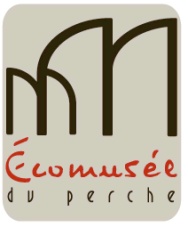 dans le cadre spécifique de l’épidémie de Covid-19AGIR ENSEMBLE POUR LA SÉCURITÉ DE TOUSChers visiteurs, merci pour votre venue !Nous, Équipe de l’Écomusée, nous engageons à :Appliquer les directives et les recommandations des pouvoirs publics en matière de lutte contre le Covid-19 ;Imposer le respect des gestes barrière à tous : membres de l’équipe, prestataires et visiteurs ;Mettre à votre disposition des produits désinfectants : gel hydro-alcoolique à l’entrée et sur le comptoir d’accueil, savon dans les sanitaires ;Mettre en place des marquages au sol et une signalisation pour le maintien des distances de sécurité ;Limiter le nombre de visiteurs à 10 dans le musée et à 10 dans le prieuré.Aménager les heures d’ouverture, les parcours de visite et notre programme d’animations afin des répondre aux exigences sanitaires et aux décisions gouvernementales ;Mettre en place un nettoyage renforcé des différents espaces : accueil, boutique, Bureau d’Information Touristique, sanitaires et espaces de visite ;Favoriser le paiement par Carte Bleue, et si possible sans contact ;Assurer la mise en place et le respect des protocoles de gestion en cas de suspicion de contagion au Covid-19Nous vous demandons de :Appliquer les directives et recommandations des pouvoirs publics en matière de lutte contre le Covid-19 ;Respecter les mesures barrières : lavage des mains, distances de sécurité d’au moins 1 mètre, port du masque (à partir de 12 ans) ;Respecter les consignes qui vous seront données par le personnel, notamment pour ce qui concerne l’usage de la boutique et du Bureau d’Information Touristique ;Venir avec votre masque, vos stylos, etc.La buvette restera fermée tant que les modalités de réouverture des cafés, bars, restaurants ne seront pas fixées au niveau national.